Stuffed EggsINGREDIENTS: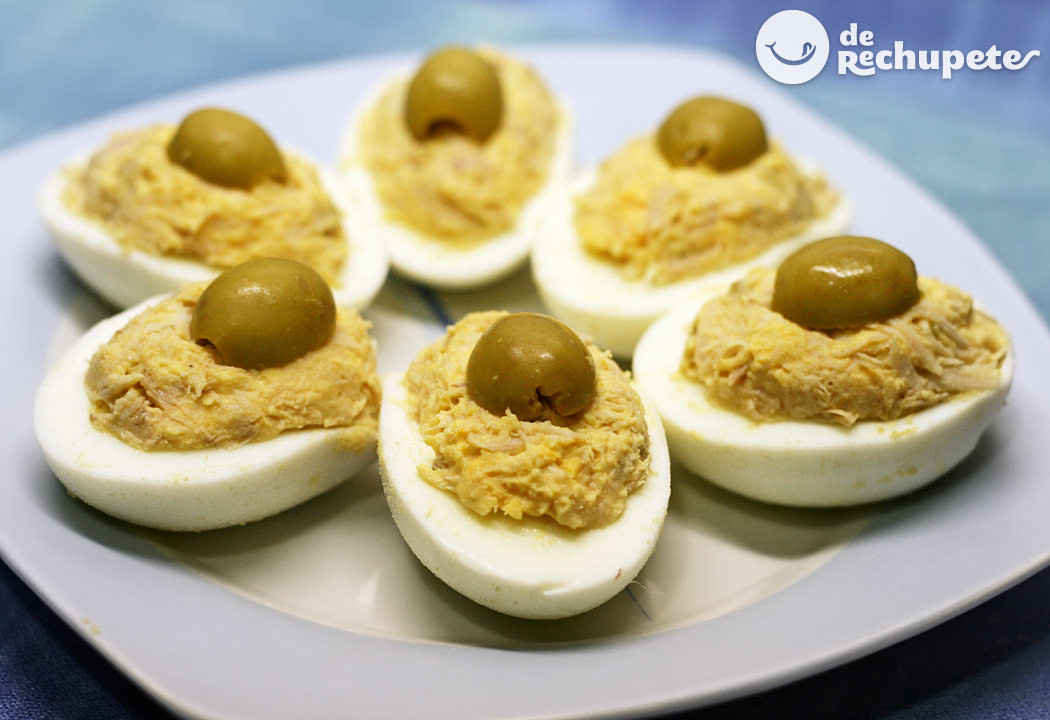 +Eggs+Tuna+MayonnaiseMETHOD:1- Boil the eggs.2- Take out the yolks.3- Mix the tuna,the yolks and the mayonnaise in a bowl.4- Take a spoonful of the mixture and put it inside the egg.5- Put an olive on top.6- Put them on a plate and serve.